SORULARNOT: Her sorunun doğru cevabı 20 puan değerindedir.BAŞARILARM.İ.M MESLEKİ VE TEKNİK ANADOLU LİSESİ 2015-2016 EĞİTİM ÖĞRETİM YILI 10.SINIF II. DÖNEM MATEMATİK 2. SINAVI-BM.İ.M MESLEKİ VE TEKNİK ANADOLU LİSESİ 2015-2016 EĞİTİM ÖĞRETİM YILI 10.SINIF II. DÖNEM MATEMATİK 2. SINAVI-BM.İ.M MESLEKİ VE TEKNİK ANADOLU LİSESİ 2015-2016 EĞİTİM ÖĞRETİM YILI 10.SINIF II. DÖNEM MATEMATİK 2. SINAVI-BAdı Soyadı	:		No/Sınıfı	:		Tarih: 06.04.2016Süre: 30 DakikaNOT:1.SORU2.SORU3.SORU4.SORU5.SORU1)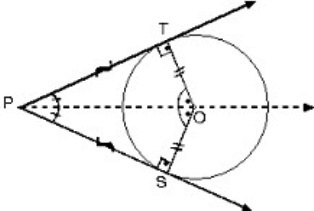 2)P(X)= (a-1)X3+(b-1)X2+ 7 Polinomu sabit bir polinom ise a+b=?3)Şekilde AC yayının uzunluğu 6X + 40 ve merkez açı 70 derce ise X=?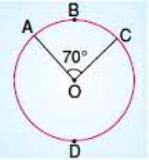 4)X2-2.X-20=0 denkleminin kökler çarpımını bulunuz.5)9X2 – 49Y2 ifadesini çarpanlara ayırınız.